19 Maggio“MARATONA LETTERARIA ” “Una questione privata” di Beppe FenoglioLettura a cura di: Istituto Comprensivo – Scuola Secondaria di I grado P. Zani Ore 10.30 cortile Municipio (in caso di maltempo ridotto del teatro Magnani)La manifestazione si svolge anche in caso di maltempo L’ evento è gratuito Numeri telefonici, mail e sito internet per informazioni: Casa Cremonini Tel. 0524.83377Iat.fidenza@terrediverdi.it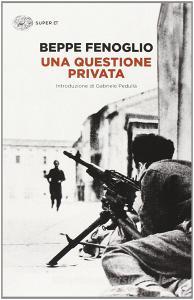 Una questione privata è un romanzo scritto da Beppe Fenoglio, pubblicato 2 mesi dopo la sua morte. La vicenda è ambientata nelle Langhe, durante gli ultimi anni della seconda Guerra mondiale. Fenoglio racconta la Resistenza attraverso la storia personale di un giovane partigiano chiamato Milton.